РОССИЙСКАЯ ФЕДЕРАЦИЯРОСТОВСКАЯ ОБЛАСТЬКАГАЛЬНИЦКИЙ РАЙОНМУНИЦИПАЛЬНОЕ ОБРАЗОВАНИЕ«МОКРОБАТАЙСКОЕ СЕЛЬСКОЕ ПОСЕЛЕНИЕ»ГЛАВАМОКРОБАТАЙСКОГО СЕЛЬСКОГО ПОСЕЛЕНИЯПОСТАНОВЛЕНИЕ«03» ноября 2013год                         №  160                       пос.Мокрый БатайО назначении публичных слушаний.На основании статей 12, 28 Федерального закона от 6 октября 2003 года 
№ 131-ФЗ «Об общих принципах организации местного самоуправления в Российской Федерации», статьи 10 Областного закона 
от  28  декабря 2005 года № 436-ЗС «О местном самоуправлении в Ростовской области», Устава муниципального образования «Мокробатайское сельское поселение», в целях описания и утверждения границ муниципального образования «Мокробатайское сельское поселение», в соответствии с требованиями
градостроительного  и земельного законодательстваПОСТАНОВЛЯЮ:1. Назначить публичные слушания по проекту решения Собрания депутатов Мокробатайского сельского поселения  «О   целесообразности    изменения   границ   муниципального   образования «Мокробатайское сельское поселение» (прилагается) на «11» ноября  2016 года
в  15 часов 00 минут по адресу: Ростовская область, Кагальницкий район, пос.Мокрый Батай, ул. ПМК, 11 в здании  Администрации Мокробатайского сельского поселения.2. Настоящее постановление вступает в силу со дня его официального опубликования в информационном бюллетене муниципального образования «Мокробатайское сельское поселение» и на официальном сайте администрации Мокробатайского сельского поселения.3. Контроль за исполнением настоящего постановления оставляю за собой.Глава Мокробатайского сельского поселения                                                       Ю.И.МартыненкоПроект РОССИЙСКАЯ ФЕДЕРАЦИЯРОСТОВСКАЯ ОБЛАСТЬ КАГАЛЬНИЦКИЙ РАЙОНМУНИЦИПАЛЬНОЕ ОБРАЗОВАНИЕ«МОКРОБАТАЙСКОЕ  СЕЛЬСКОЕ ПОСЕЛЕНИЕ»СОБРАНИЕ ДЕПУТАТОВ МОКРОБАТАЙСКОГО СЕЛЬСКОГО ПОСЕЛЕНИЯР Е Ш Е Н И Е №0О целесообразности измененияграниц муниципальногообразования «Мокробатайское сельское поселение».На основании части 4 статьи 12 Федерального закона от 
6 октября 2003 года № 131-ФЗ «Об общих принципах организации местного самоуправления в Российской Федерации», статьи 10 Областного закона 
от 28 декабря 2005 года № 436-ЗС «О местном самоуправлении в Ростовской области», Устава муниципального образования «Мокробатайское сельское поселение», в целях описания и утверждения границ муниципального образования «Мокробатайское сельское поселение», в соответствии с требованиями градостроительного и земельного законодательства, а также с учетом мнения населения Мокробатайского сельского поселения , Собрание депутатов Мокробатайского сельского поселенияРЕШИЛО:1. Признать целесообразным изменение границ муниципального образования «Мокробатайское сельское поселение»   согласно  приложению  к настоящему решению путем:а)  включения  в  состав территории муниципального образования «Мокробатайское сельское поселение»  -земельного участка общей площадью 1,42 га из состава территории муниципального образования «Кировское сельское поселение» Кагальницкого района Ростовской области, -земельного участка общей площадью 8,58 га из состава территории муниципального образования «Новобатайское сельское поселение» Кагальницкого района Ростовской области.б) передачи из состава территории муниципального образования «Мокробатайское сельское поселение»-земельного участка общей площадью 21,64 га в состав территории муниципального образования «Кировское сельское поселение» Кагальницкого района Ростовской области.-земельного участка общей площадью 6,11 га в состав территории муниципального образования «Кировское сельское поселение» Кагальницкого района Ростовской области.2.Настоящее решение  вступает в силу со дня его официального опубликования в информационном бюллетене муниципального образования «Мокробатайское сельское поселение» и на официальном сайте администрации Мокробатайского сельского поселения.3. Контроль за исполнением настоящего решения оставляю за собой.Приложениек решению Собрания депутатов Мокробатайского сельского поселения «О целесообразности изменения границ муниципального образования «Мокробатайское сельское поселение»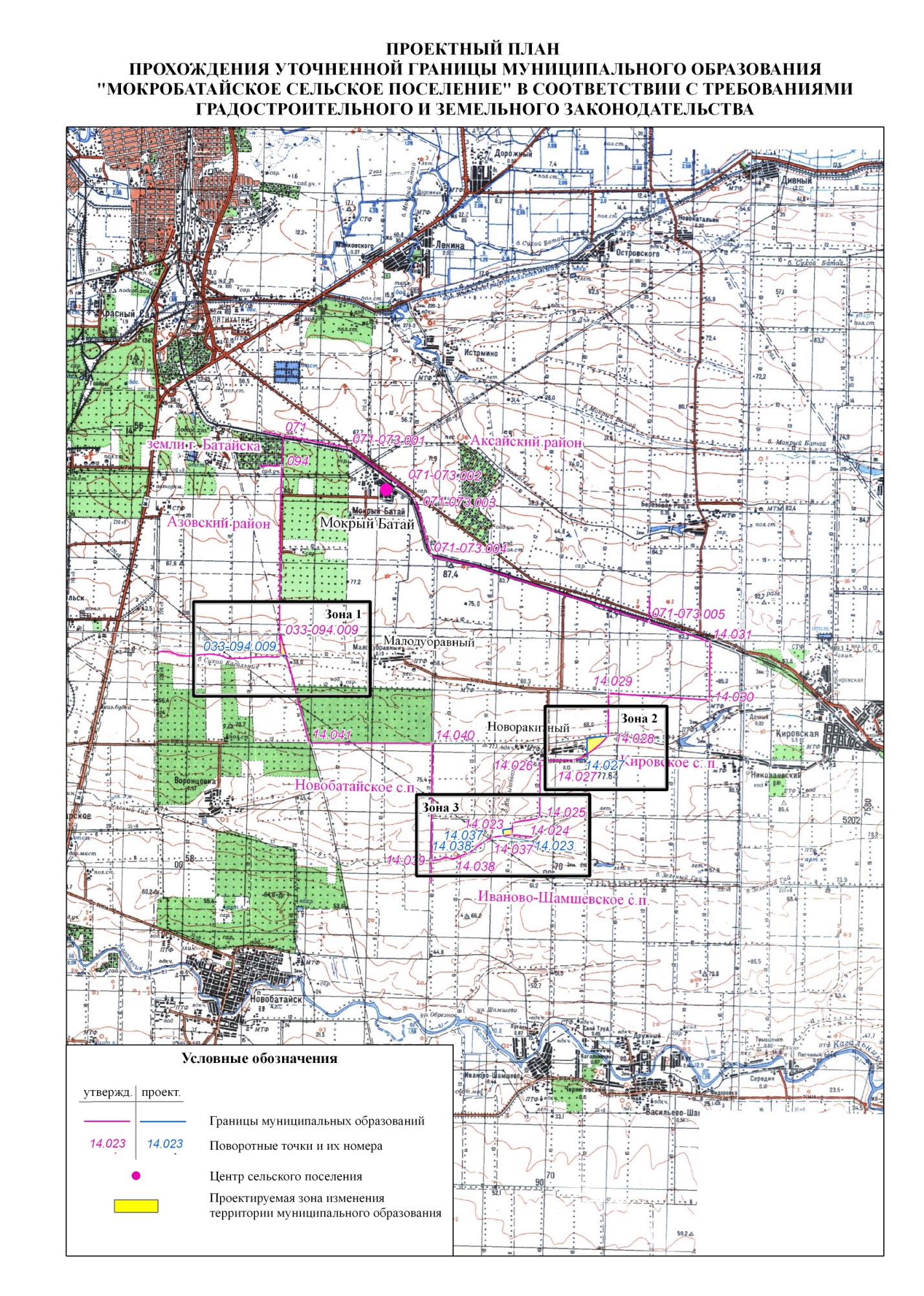 Приложение кпостановлению Главы Мокробатайского сельского поселения от «03» ноября 2016 года № 16000.11.2016 годапос.Мокрый БатайГлава Мокробатайского сельского поселенияЮ.И.Мартыненко